Anno Scolastico 2022 - 2023I  sottoscritti ……………………………………………………………………………………….............................................................genitori  dell'alunno/a ........................................................................................................................................regolarmente iscritto/a  e frequentante la classe ...........................................................sez. .............................della Scuola ......................................................................................................................................................., dopo attenta lettura, rispetto alla:MODALITA'  DI USCITA  DA  SCUOLA  DELL'ALUNNO/A  AL  TERMINE  DELLE  LEZIONIdispongono quanto segue e si impegnano  a comunicare per iscritto agli insegnanti di classe ogni eventuale modifica rispetto a quanto sotto indicato.PER LA SCUOLA SECONDARIA DI 1° GRADOAl termine delle lezioni il minore rientrerà a casa:       con lo SCUOLABUS.(specificare  la destinazione:.......................................................................................................)Pianoro, 					 	Firma di entrambi i genitoriIN CASO DI GENITORE UNICO FIRMATARIOIl/la sottoscritto/a______________________________________, conformemente alle disposizioni in materia di autocertificazione e consapevole delle conseguenze amministrative e penali per chi rilascia dichiarazioni non veritiere, di formazione o uso di atti falsi, ai sensi del DPR 445/2000, dichiara di aver rilasciato la predetta autorizzazione in osservanza delle disposizioni sulla responsabilità genitoriale di cui artt. 316,337 ter e 337 quater del codice civile, che richiedono il consenso di entrambi i genitori.Pianoro, _______________________________FIRMA DEL GENITORE UNICO FIRMATARIO:  ___________________________________________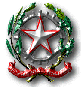 Ministero dell'Istruzione, dell'Università e della RicercaIstituto Comprensivo di PianoroVia Gramsci,14 - 40065 Pianoro (BO)TEL. 051/777057 - FAX 051/6510600e-mail: boic83000e@istruzione.it – sito web: www.icpianoro.edu.itC.F. 91201220372      BOIC83000E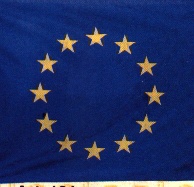 